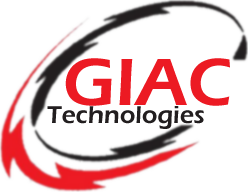 Groupement  Interprofessionnel  d’Aide  au  Conseil                -  Date :            -  Cachet   et               C)    Fiche   d’Information   sur   l’Entreprise                                                    GENERALITES    Raison     Sociale :   ……………………………………..……………………………………..…    Activités   Principales :   ……………………………..………………………………………..…..    Date    de    Création    :   ……………………………………………………………………..….    Adresse   :   …………………………………………………………………………….………….      Téléphone   :   ………………………………..          Fax    :    …………………………….……     Mail  de   l’Entreprise : ……………………………………………………..…………..………..    Nom   et    Titre   de   la   Personne   à   contacter   : ……………………………………………                                                  EFFECTIF    de    l’ENTREPRISE                                                                                                                    ( à  la   date  de  la  demande )    Cadres   : ………..     Cadre    Moyens :  ………….           Agents    Qualifiés :   ……………..    Agents  Sans   Qualification   :   ………………         Agents    Occasionnels   : ………….……                                                                                                                              Total     Effectif   :     …………..……..     N°  d’Affiliation  à  la  C.N.S.S.   :  ………..…. Montant de  la  Taxe  Versée * : ……………..              *  à  l’année    précédant   l’actuelle   demande   de    Financement.         N°  R.C.  Entreprise : ……………..    Avant    l’actuelle    demande   de   Financement,  avez-vous   déjà   déposé   une   demande   similaire   auprès   d’un   GIAC , en  vue  d’identifier   vos  besoins  en   Compétence : ………        Si   oui  ,   quel    GIAC :  …………………  Date  de   dépôt  de  ce  Dossier :  ………………